Программа Первого регионального съезда некоммерческих организаций «Солидарное общество Белгородской области»г. Белгород								29.11.2019 г.Съезд проводится в рамках реализации проекта «Территория развития НКО» с использованием гранта Президента Российской Федерации на развитие гражданского общества, предоставленного Фондом президентских грантовhttps://президентскиегранты.рф 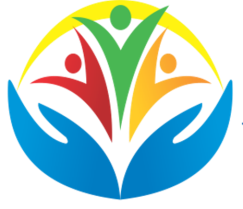 БРОО «ЦСИ «Вера»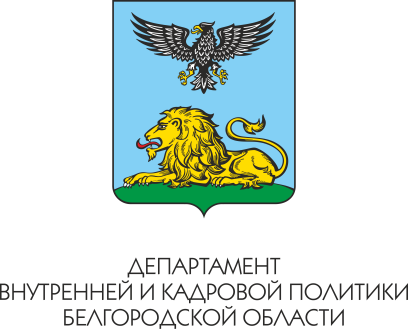 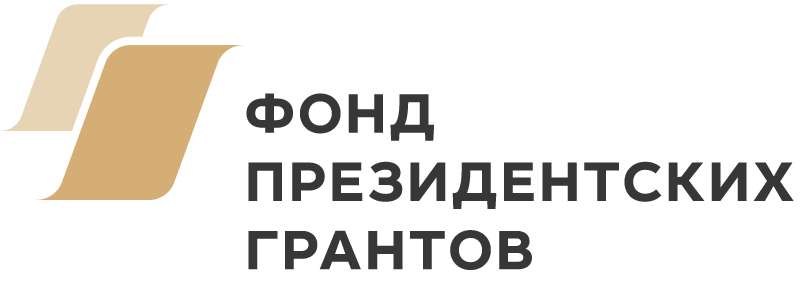 10-00Регистрация участниковЯрмарка социальных проектовТоржественная часть мероприятияТоржественная часть мероприятия11-00Открытие съезда11-10Павлова Ольга Альбертовна – заместитель Губернатора Белгородской области«Приветственное слово для участников съезда»11-20Награждение 
представителей муниципальных образований и НКО от Департамента внутренней и кадровой политики 
11-50Умеркина Лениза Талгатовна – Председатель Совета Белгородской региональной общественной организации «Центр социальных инициатив «Вера» «Ресурсный центр НКО: практика и инновации»12-00Награждение 
победителей второго регионального конкурса «Лидеры НКО»12-30Награждение 
победителей регионального этапа V Всероссийского конкурса проектов в сфере социального предпринимательства 
«Лучший социальный проект года»12-45Тельнов Александр Игоревич – заместитель главы администрации города Белгорода по внутренней и кадровой политике «Совершенствование мер поддержки НКО на муниципальном уровне»13-00Кофе-брейкЯрмарка социальных проектовДеловая часть мероприятияДеловая часть мероприятия13-45Чурсина Виктория Николаевна –заместитель начальника управления организационно-контрольной и правовой работы Департамента здравоохранения и социальной защиты населения Белгородской области - начальник отдела проектной деятельности и мониторинга национального проекта «Здравоохранение»«Реализация национального проекта «Здравоохранение» в Белгородской области: возможное участие НКО»14-00Топорницкая Наталья Ивановна –начальник отдела организации деятельности стационарных учреждений управления социальной защиты населения Белгородской области«Развитие негосударственного сектора в сфере социального обслуживания граждан пожилого возраста и инвалидов»14-15Непочатых Наталья Викторовна –исполнительный директор Центра развития общественных инициатив Курской области  
«Опыт Курской области поддержки НКО»14-30Кондратюк Евгения Владимировна – председатель Белгородская региональная общественная организация помощи тяжело больным детям и социально уязвимым слоям населения «Святое Белогорье против детского рака»«Практика информационной открытости НКО. Креативный подход к благотворительности»14-45Насонова Ирина Витальевна –заместитель руководителя центра поддержки социально ориентированных некоммерческих организаций Старооскольского городского округа«Повышение устойчивости СОНКОкак средство развития территорий»15-00Звягинцева Валентина Викторовна – председатель Местной общественной организации помощи пожилым людям и инвалидам Яковлевского района «Добрые сердца»«Пример успешного партнёрства в решении социальных проблем»15-15Коротких Владимир Александрович -председатель Белгородского городского отделения Всероссийской общественной организации ветеранов «Боевое братство»«Правовой центр «Точка опоры»15-30Субботина Ирина Владимировна - 
руководитель программы НКО-СОКРАТ Агентства социальной информации,«Самое актуальное о программе НКО-СОКРАТ»16-00Руслан Сергеевич Лялюк – начальник отдела по работе с общественными организациями Департамента внутренней и кадровой политики Белгородской области«Региональная поддержка НКО»